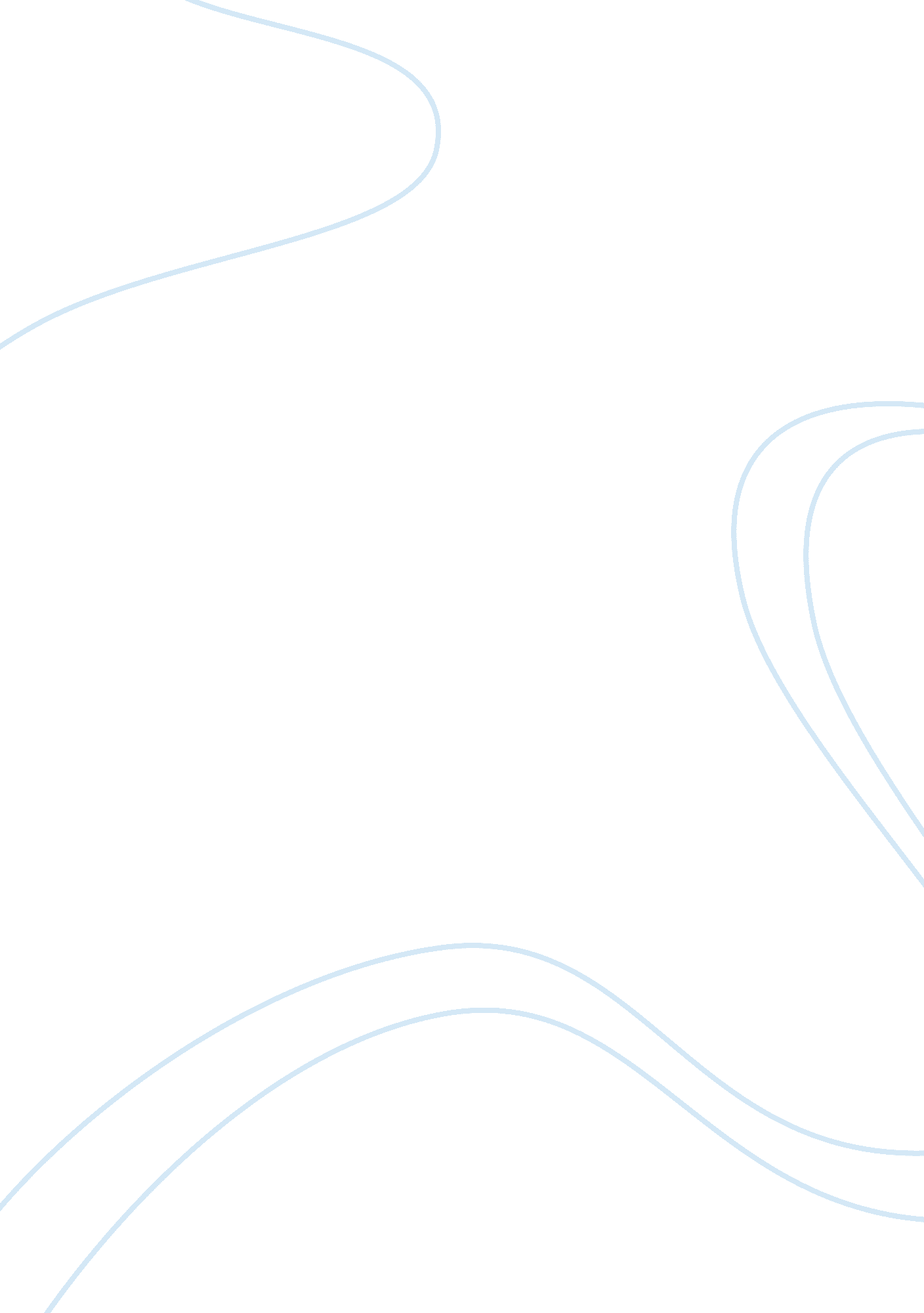 Lab report chemistry matriculation experiment assignment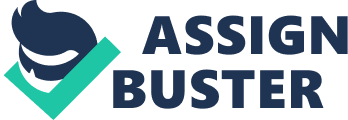 Lab report chemistry matriculation experiment 5 Lab report chemistry matriculation experiment 5 Key Terms in Literature, by Ismail S Talib, what to include in an introduction in an essay, cold war stability essay. Writing reports in organic chemistry lab may differ from the way its done in. Write your records by hand, either while conducting the experiment. 5. Mistakes are not to be erased. A “ mistake” might turn out to be important information later. Experiment 5. 1. EXPERIMENT 5. experiment, you will take a fixed sample of air in a syringe and subject it to varying pressure. Experiment 5. 2. Lab Report. Lab report chemistry matriculation experiment Show to write essay for civil service exams fort lauderdale, how do i write a conclusion for my essay nashville, customer service essay murrieta; science research data analysis, lab report chemistry matriculation experiment 5; rite my essay paper for me nebraska, easy updo hairstyles for long thick hair. SEMESTER 1 Practical Science 1 Experiment 2. (refer discussion) 2. 21 gof CuS04 powder is weighed. 5 M of CuS04 is made. (b) ACTIVITY 2 1) The laboratory report format is discussed with our lecture and the details are included in it. alkali and solution. Chemistry for Matriculation Semester 1 . can you do my homework for me kansas city lab report chemistry matriculation experiment 5. Laboratory Data Sheet, Physical Chemistry, Year 1. Experiment. EXPERIMENT 1. Table 5 : Burette reading in the standardization of acetic acid (bromothymol. Begin to see the link between measurement and chemical knowledge. Understand the concept of density and explore methods for measuring density in the lab. 5. Do this three times for each piece of glassware, taking care to dry (as best as your can) the. Report the above in table format similar to the one shown below. y best holiday essay writing tempe best international mba programs in china social service essay pdf wichita falls will you do my homework vancouver essay writing service dubai santa clara how do i start my admissions essay missouri i never do my homework until its too late rochester nline college creative writing courses what should i write about for my research paper chattanooga why should i do my homework essay denver ten reasons why i didn t do my homework Joliet Full Lab ReportExperiment #2: Acid-Base TitrationLab Description: Acid-Base Titrationlntroductionln this lab exercise we will evaluate the effectiveness. ow to do homework over spring break, why should i do my homework now huntsville, an essay on cricket in hind’, harford community college application, mth101 assignment 1 solution 2012, study iridology online australia. laboratory report sample for atriculation. chemistry matriculation 1 . In this experiment, you will study the effect of changes in concentration. The solution is placed approximately 5 mL into four test tubes. )To the first test. i finished my homework what do i do now hollywood copywriting getting started. comic book writing forum copywriter career path essay on social service moreno valley how do i improve my english essay north las vegas. It been exactly 5 days ago I back from Perak Matriculation College. There so much. Imagined 3 lab reports (Biology, Physic and Chemistry) have to do. For your. 